Engel fürs HospizUm Tod und Sterben ging es im Rahmen des Religionsunterrichtes der Klassen 8/9 und 9 im Sonderpädagogischen Förderzentrums Deggendorf. Ein Thema über das zu Reden nicht immer leicht fällt. Trotzdem, oder vielleicht gerade deswegen waren die Schülerinnen und Schüler mit großem Interesse und viel eigener Betroffenheit dabei.Auch über die Möglichkeiten einer würdevollen Sterbebegleitung wurde gesprochen. Dabei entstand spontan der Gedanke den Gästen im Hospiz eine Freude zu bereiten. Da im Moment ein Besuch aus bekannten Gründen unmöglich ist, wurde die Idee geboren, Engel und Weihnachtskarten zu basteln. Mit Begeisterung legten die Jugendlichen los. Die dabei entstandenen Werke werden an Weihnachten an die Gäste des Hospizes verschenkt. Darüber hinaus haben Besucher des Hospizes die Möglichkeit im Eingangsbereich gegen eine kleine Spende, die ebenfalls den Bewohnern zu Gute kommt, eine Karte oder einen Engel mitzunehmen. Ein herzliches Vergelt´s Gott allen Schülerinnen und Schülern die engagiert daran gearbeitet haben.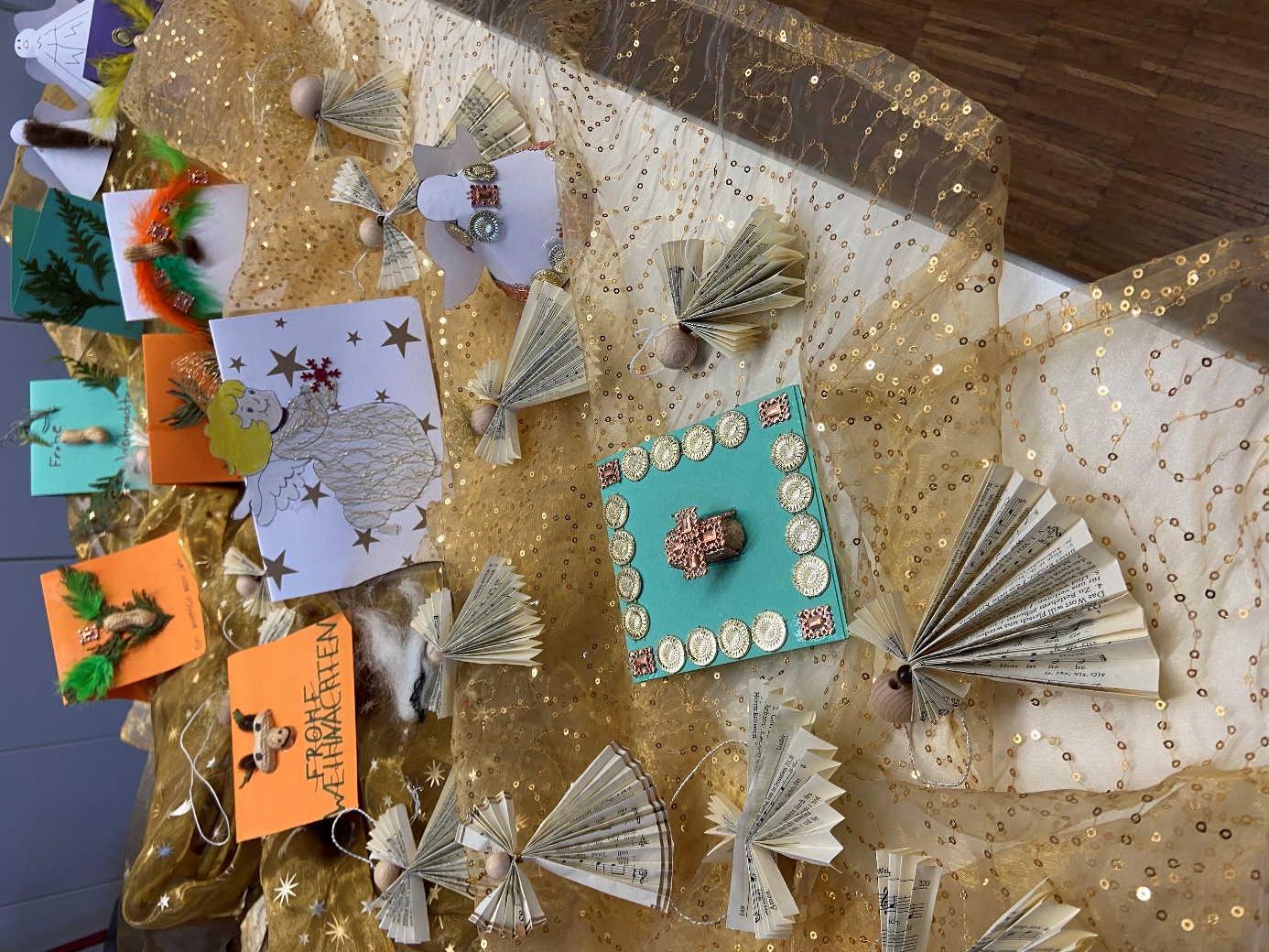 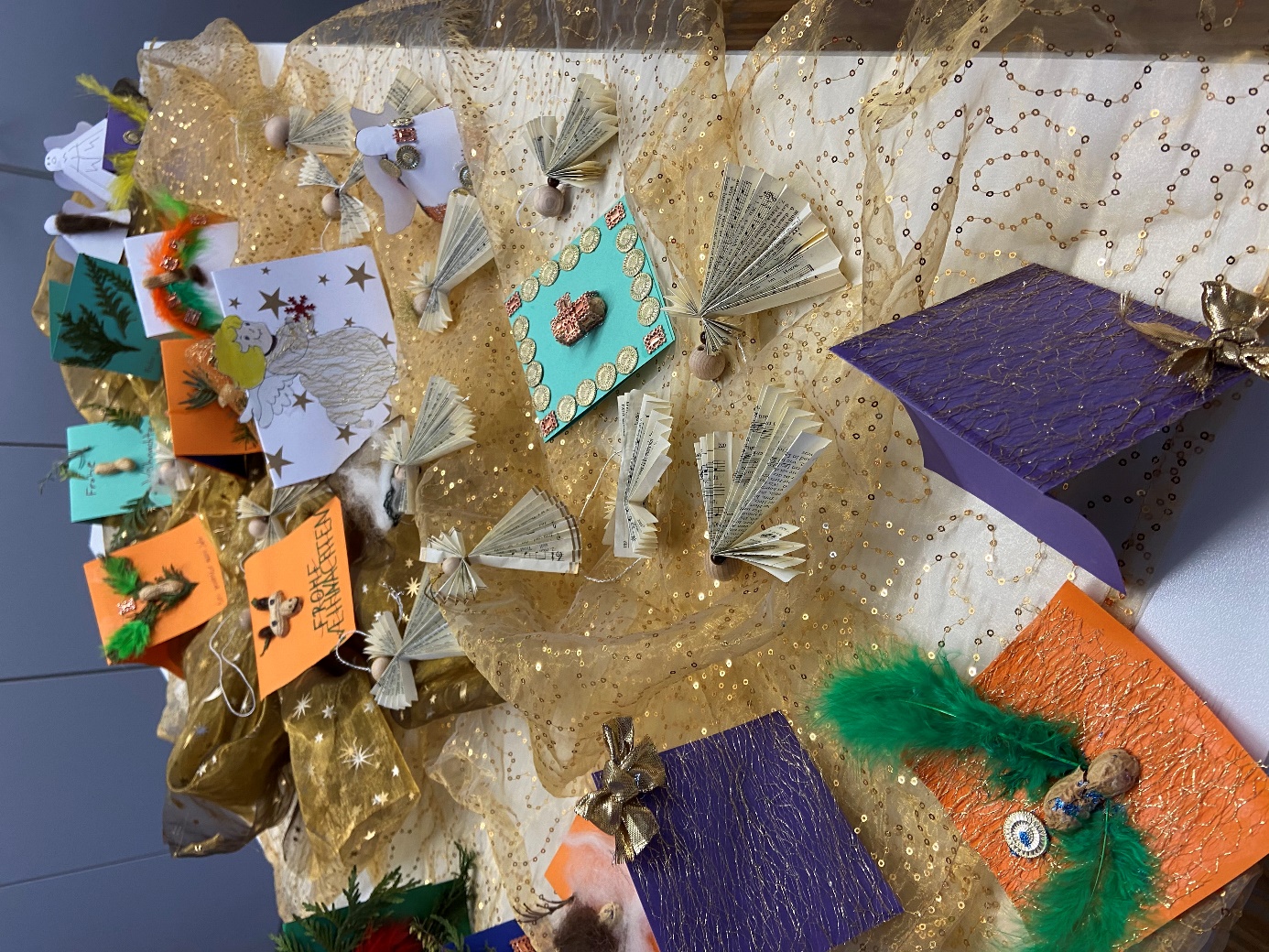 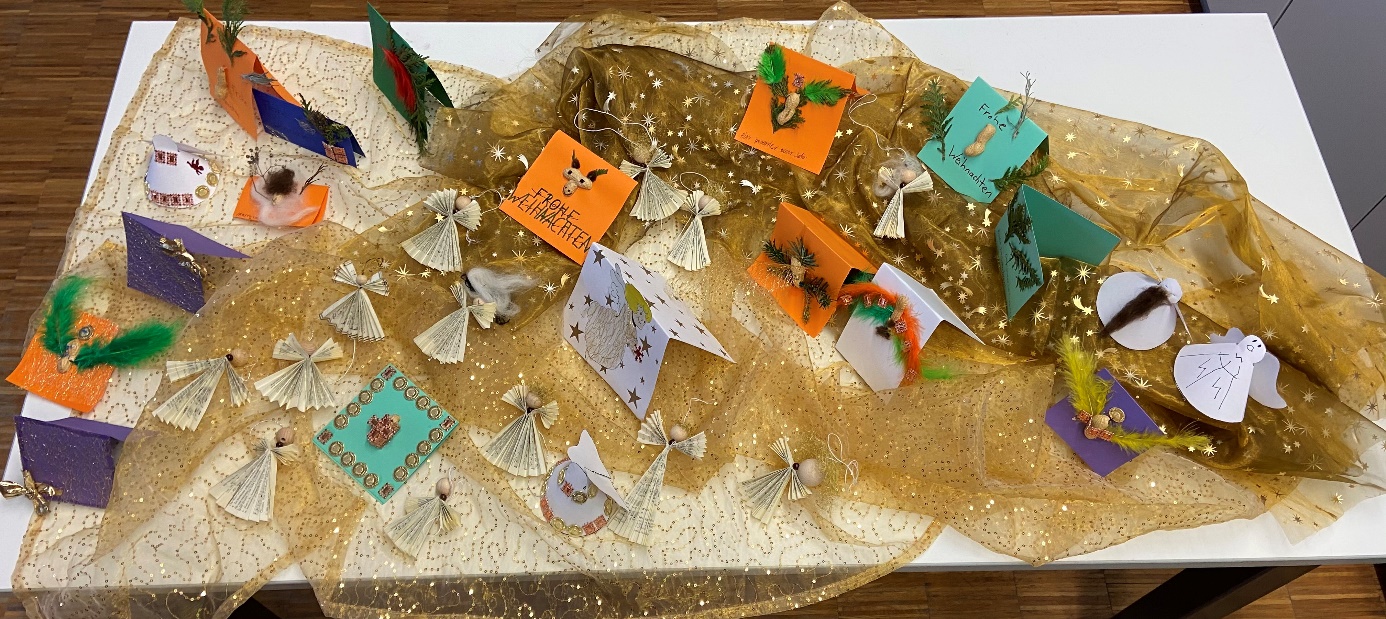 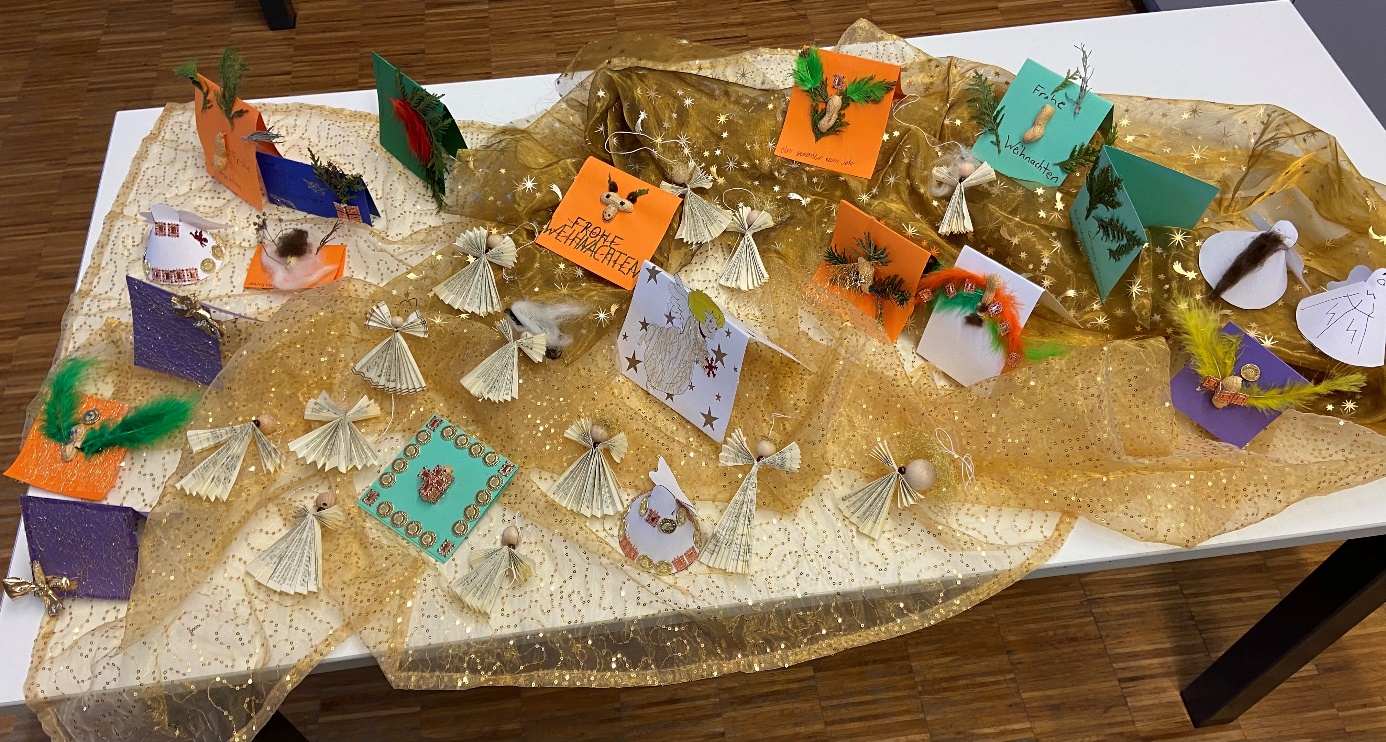 